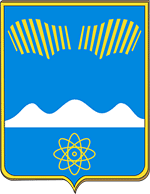 АДМИНИСТРАЦИЯ ГОРОДА ПОЛЯРНЫЕ ЗОРИ С ПОДВЕДОМСТВЕННОЙ ТЕРРИТОРИЕЙПОСТАНОВЛЕНИЕ  «____» октября 2023 г.                                                                                  № _____   О внесении изменений в приложение № 2 к постановлению администрации города от 05.04.2018 № 431В целях обеспечения работы санитарно- противоэпидемической комиссии муниципального образования г. Полярные Зори с подведомственной территорией и в связи   с кадровыми изменениями, п о с т а н о в л я ю:1. Внести в приложение № 2 к постановлению администрации города Полярные Зори с подведомственной территорией от 05.04.2018 № 431 (в редакции постановления администрации города от 26.07.2023 № 785) изменения, изложив его в новой редакции согласно приложению.2. Настоящее постановление вступает в силу со дня официального опубликования.Глава города Полярные Зорис подведомственной территорией						М.О. ПуховВизы согласования:Правовой отдел _______________ «____» октября 2023 г.Семичев1-дело, комиссияПриложение к постановлению администрациигорода Полярные Зори«____» октября 2023 г. № _____«Приложение № 2к постановлению администрации города Полярные Зориот 05 апреля 2018 г. № 431 Составсанитарно-противоэпидемической комиссии муниципальногообразования г. Полярные Зори с подведомственной территориейСемичев В.Н. - заместитель главы города, председатель комиссии;Романова Ю.В. - руководитель Межрегионального управления № 118 ФМБА России, главный государственный санитарный врач по г. Полярные Зори, заместитель председателя комиссии (по согласованию);Александров И.Н. - начальник ФБГУЗ МСЧ № 118 ФМБА России, заместитель председателя комиссии (по согласованию);Гринева А.В. - главный врач ФГУЗ "Центр гигиены и эпидемиологии № 118" ФМБА России, ответственный секретарь комиссии (по согласованию);Члены комиссии:Шнурков Т.Е. - начальник отдела специализированного надзора за радиационной безопасностью и условиям труда Межрегионального управления № 118 ФМБА России (по согласованию);Королев В.В. - врач по общей гигиене Центра гигиены и эпидемиологии № 118 ФМБА России (по согласованию);Кутузов И.О. - заместитель директора по управлению персоналом филиала ОАО "Концерн Росэнергоатом" "Кольская атомная станция" (по согласованию);Тимошенко Е.Ю. - заместитель начальника, главный врач санатория-профилактория Кольской АЭС (по согласованию);Осиноватикова Н.П. - врач эпидемиолог ФБГУЗ МСЧ № 118 ФМБА России (по согласованию);Смирнов Л.Н. - начальник МКУ «Управление городского хозяйства». 